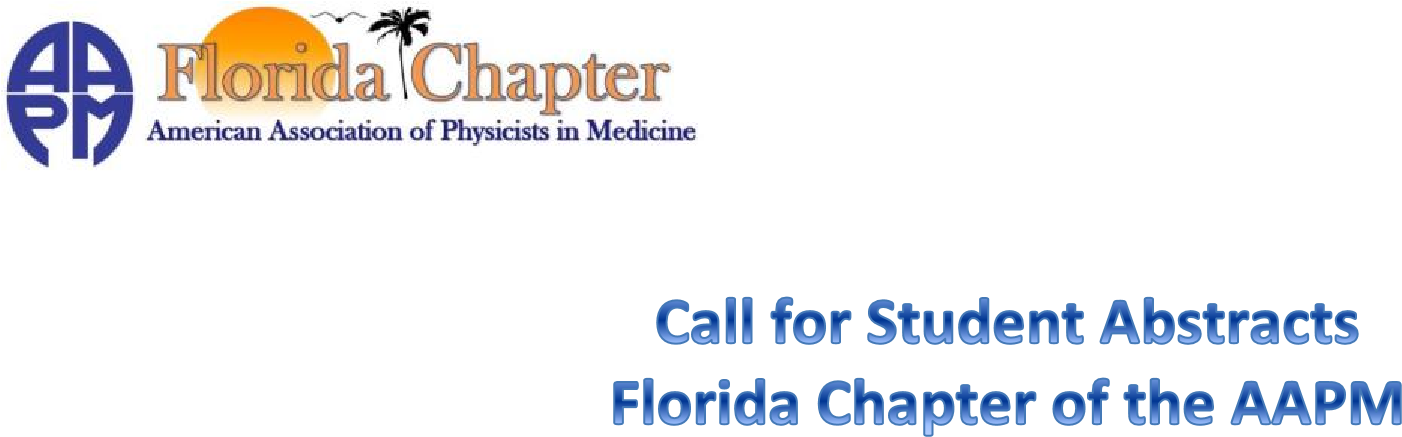 All students attending a Florida-based Medical Physics program are encouraged to submit abstracts for the 2021 FL AAPM Spring Meeting. The top 6 submissions will be invited to give a 15-minute oral presentation and compete for prizes.  The 15-minute time slot will consist of a 12-minute presentation followed by a 3-minute question and answer session.  Due to the virtual nature of the meeting, all selected presentations must be pre-recorded and submitted in advance of the meeting (deadline of March 8, 2021).  Presenters must be present (on-line) during the meeting for a live Q&A following your presentation.FL AAPM Meeting:  	March 11-12, 2021Meeting Location: 		VirtualAbstractsPlease email your abstract (300-word limit) to Deborah Schofield at Debbie.l.schofield@gmail.com. Include the following in your submission:

SUBJECT:  		FLAAPM ABSTRACT 
BODY OF EMAIL:	Contact information, author, institution, and title
ATTACHMENT:	Attach a BLINDED copy (no author or institution identifiers) of the abstract and title as 				an attachment in either word or pdf format. An optional 1-page supporting document may 			also be included (in addition to the abstract). 

Important Dates: 
Abstract submission deadline:  		Midnight on February 3, 2021 
Abstract disposition notification:  		February 8, 2021
Presentation Submission Deadline:		March 8, 2021 (for the selected presentations)Prizes3rd Place:  	Cash Prize2nd Place:  	Cash Prize1st Place:  	The student will be sponsored (airfare*, 2 nights hotel**, and a 1-day student registration) to represent our chapter at the AAPM National meeting MedPhys Slam competition in Cleveland, Ohio.  (Note:  Due to the fluid nature surrounding Covid-19, a scholarship of equivalent value will be provided if the national meeting is converted to a virtual event)